2nd Sunday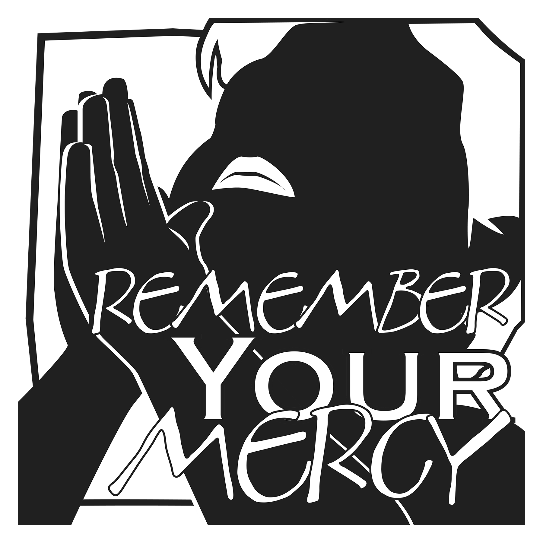 in Lent “Remember Your mercy, O Lord, and Your steadfast love, for they have been from of old.” Psalm 25:6AS WE GATHERThe old Latin name for this, the Second Sunday in Lent, is Reminiscere, because the Introit pleads, “Remember Your mercy, O Lord.” Confidently, it continues by encouraging us to trust Him because “He has remembered us; He will bless us.” Indeed, God’s promises to Abram in today’s Old Testament Reading were kept as Jesus moved unswervingly toward the cross, as He does in today’s Gospel. As a result, we can be sure, Paul reminds us in the Epistle, that we have peace with God. Even in suffering, we know that hope will not disappoint us, for we remember that “while we were still sinners, Christ died for us” (Romans 5:8).+ CONFESSION and ABSOLUTION +(LSB, Divine Service, Setting Four, pg. 203)+ SERVICE OF THE WORD +(LSB, Divine Service, Setting Four, pg. 204)HYMN “The Lamb” (LSB 547)The Lamb, the Lamb, O Father, where’s the sacrifice?Faith sees, believes God will provide the Lamb of price!(chorus) Worthy is the Lamb whose death makes me His own!                         The Lamb is reigning on His throne!The Lamb, the Lamb, one perfect final offering.The Lamb, the Lamb, let earth join heav’n His praise to sing. (chorus)The Lamb, the Lamb, as wayward sheep their shepherd killso still, His will on our behalf the Law to fill. (chorus)He sighs, He dies, He takes my sin and wretchedness.He lives, forgives, He gives me His own righteousness. (chorus)He rose, He rose, my heart with thanks now overflows.His song prolong till ev’ry heart to Him belong. (chorus)SALUTATION and COLLECT OF THE DAY (LSB, pg. 205)OLD TESTAMENT Isaiah 53INTROIT (bulletin insert)EPISTLE Romans 5:1-11 (bulletin insert)HOLY GOSPEL Mark 8:27-38 (bulletin insert)NICENE CREED (LSB, pg. 206)HYMN “My Song Is Love Unknown” (LSB 430, vs. 1-5)My song is love unknown, my Savior’s love to me,love to the loveless shown that they might lovely be.Oh, who am I that for my sakemy Lord should take frail flesh and die?He came from His blest throne salvation to bestow;but men made strange, and none the longed-for Christ would know.But, oh, my friend, my friend indeed,who at my need His life did spend!Sometimes they strew His way and His sweet praises sing;resounding all the day hosannas to their King.Then “Crucify!” is all their breath,and for His death they thirst and cry.Why, what hath my Lord done? What makes this rage and spite?He made the lame to run, He gave the blind their sight.Sweet injuries! Yet they at thesethemselves displease and ’gainst Him rise.They rise and needs will have my dear Lord made away;a murderer they save, the Prince of Life they slay.Yet cheerful He to suff’ring goesthat He His foes from thence might free.SERMON “Said Plainly”PRAYER OF THE CHURCH+ SERVICE OF THE SACRAMENT +(LSB, Divine Service, Setting Four, pg. 208)COMMUNION LITURGY (LSB, pg. 208-210) Divine Service and the Close Fellowship of Holy CommunionOur Lord speaks and we listen. His Word bestows what it says. Faith that is born from what is heard acknowledges the gifts received with eager thankfulness and praise. The gifts include the Holy Supper in which we receive His true body and blood to eat and drink. Those welcome to the table acknowledge the real presence of the body and blood of Christ, confess their own sinfulness, and in true faith wish to receive the forgiveness and strength promised through this Holy Sacrament, as instructed … and in unity of faith … with God’s people here in this congregation. It is our sincerest desire that you join in the intimacy of this fellowship. However, if you are not, yet, an instructed and confirmed member-in-good-standing of a congregation of the Lutheran Church-Missouri Synod, please visit with the pastor about such a fellowship before communing. If you wish to come forward for a blessing, you are welcome to join us at the rail to receive such. Please cross your arms in front of you to indicate that desire.DISTRIBUTION “Alas! And Did My Savior Bleed” (LSB 437)Alas! And did my Savior bleed, and did my sov’reign die?Would He devote that sacred head for such a worm as I?Was it for crimes that I had done He groaned upon the tree?Amazing pity, grace unknown, and love beyond degree!Well might the sun in darkness hide and shut his glories inwhen God, the mighty maker, died for His own creatures’ sin.Thus might I hide my blushing face while His dear cross appears,dissolve my heart in thankfulness, and melt mine eyes to tears.But drops of grief can ne’er repay the debt of love I owe;here, Lord, I give myself away: ’tis all that I can do.NUNC DIMITTIS “Song of Simeon” (LSB, pg. 211)POST-COMMUNION COLLECT (LSB, pg. 212)BENEDICAMUS and BENEDICTION (LSB, pg. 212)HYMN “My Song Is Love Unknown” (LSB 430, vs. 6-7)In life no house, no home my Lord on earth might have;in death no friendly tomb but what a stranger gave.What may I say? Heav’n was His homebut mine the tomb wherein He lay.Here might I stay and sing, no story so divine!Never was love, dear King, never was grief like Thine.This is my friend, in whose sweet praiseI all my days could gladly spend!FAITH LUTHERAN CHURCH,Rev. Curt Hoover, Rev. Alebachew Teshome,Rev. Craig Fiebiger, Rev. Doug DeWitt2640 Buckner Road, Thompson’s Station, TN  37179, (615) 791-1880www.faithlutheran-tn.org                     All are welcome …                               … Christ is honored.